Муниципальное бюджетное общеобразовательное учреждение«Северокоммунарская средняя общеобразовательная школаСогласовано на заседании ПС:                                                                                                                                                                                                   Утверждаю:Зам. директора по УВР                                                                                                                                                                                                         Директор МБОУ          МБОУ «Северокоммунарская  средняя                                                                                                                                                       «Севрокоммунарская средняя  общеобразовательная  школа»                                                                                                                                                                       общеобразовательная школа»________________(Анисимова Т.И.)                                                                                                                                                 ______________(Овчинникова Е.А.)РАБОЧАЯ ПРОГРАММАпо технологии5-8 класс К УМК Н.В.Синицы, В.Д.Симоненко(М.:Вентана-Граф)Учитель: С.М.Ноговицина2020-2021год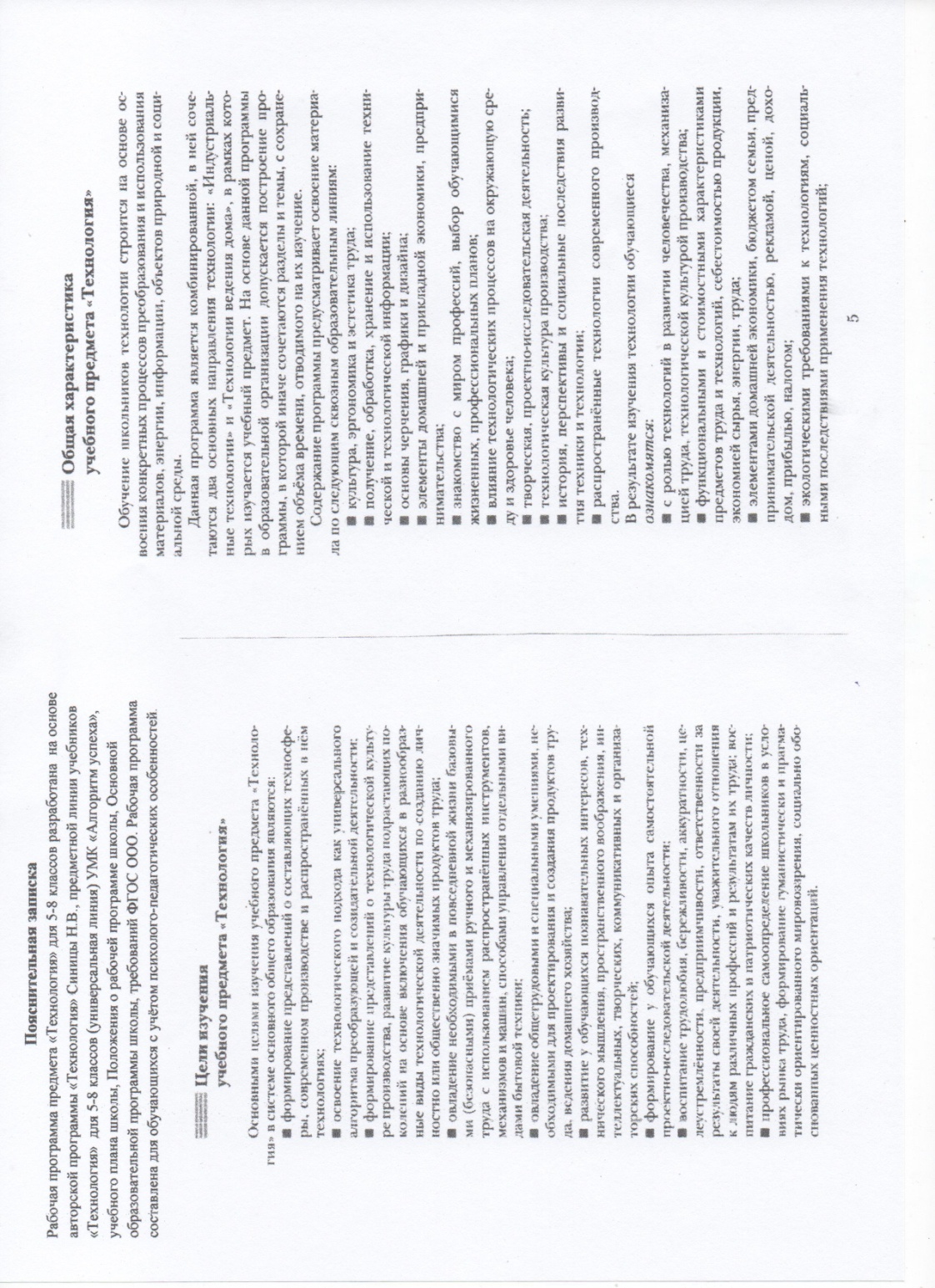 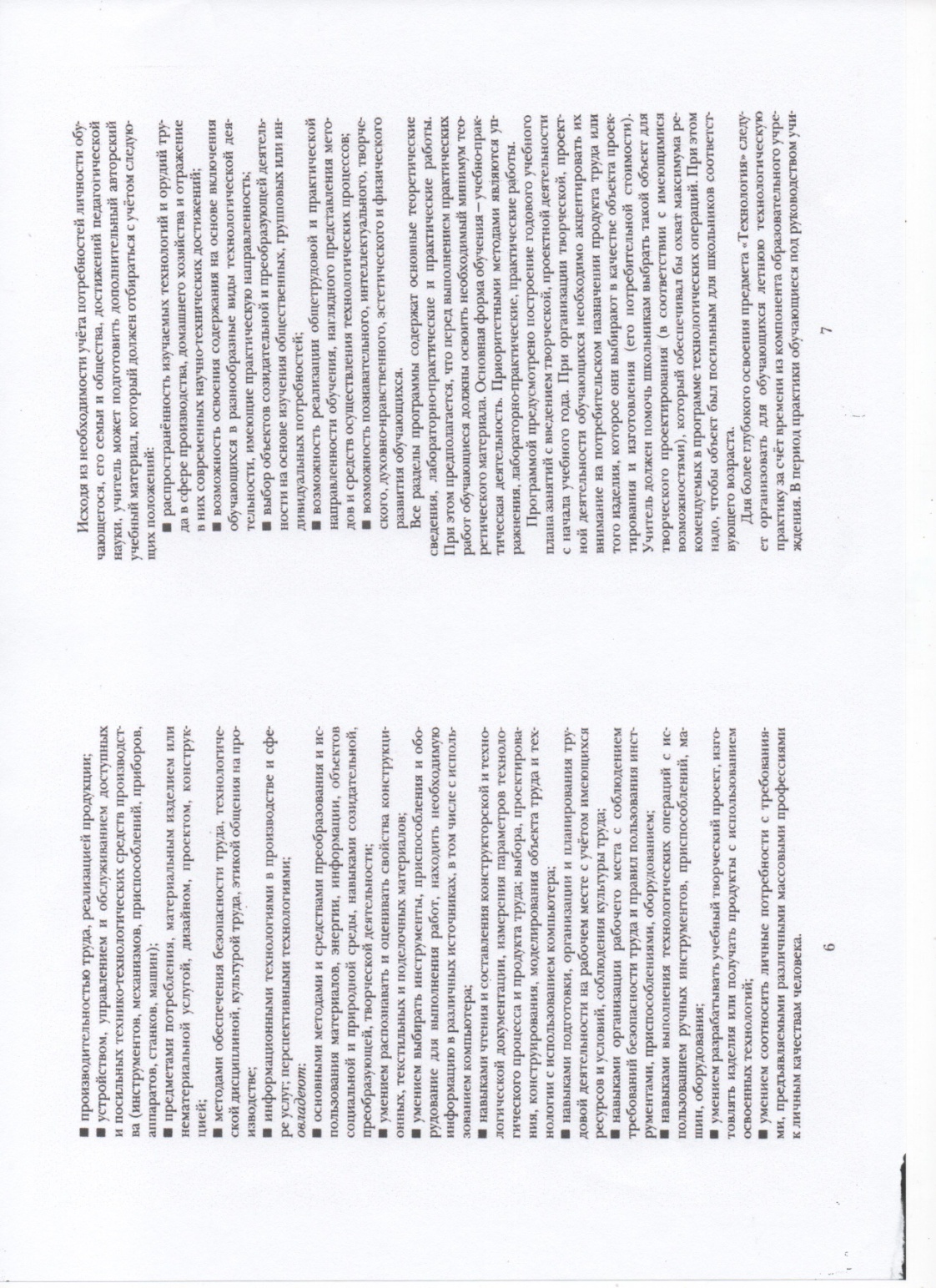 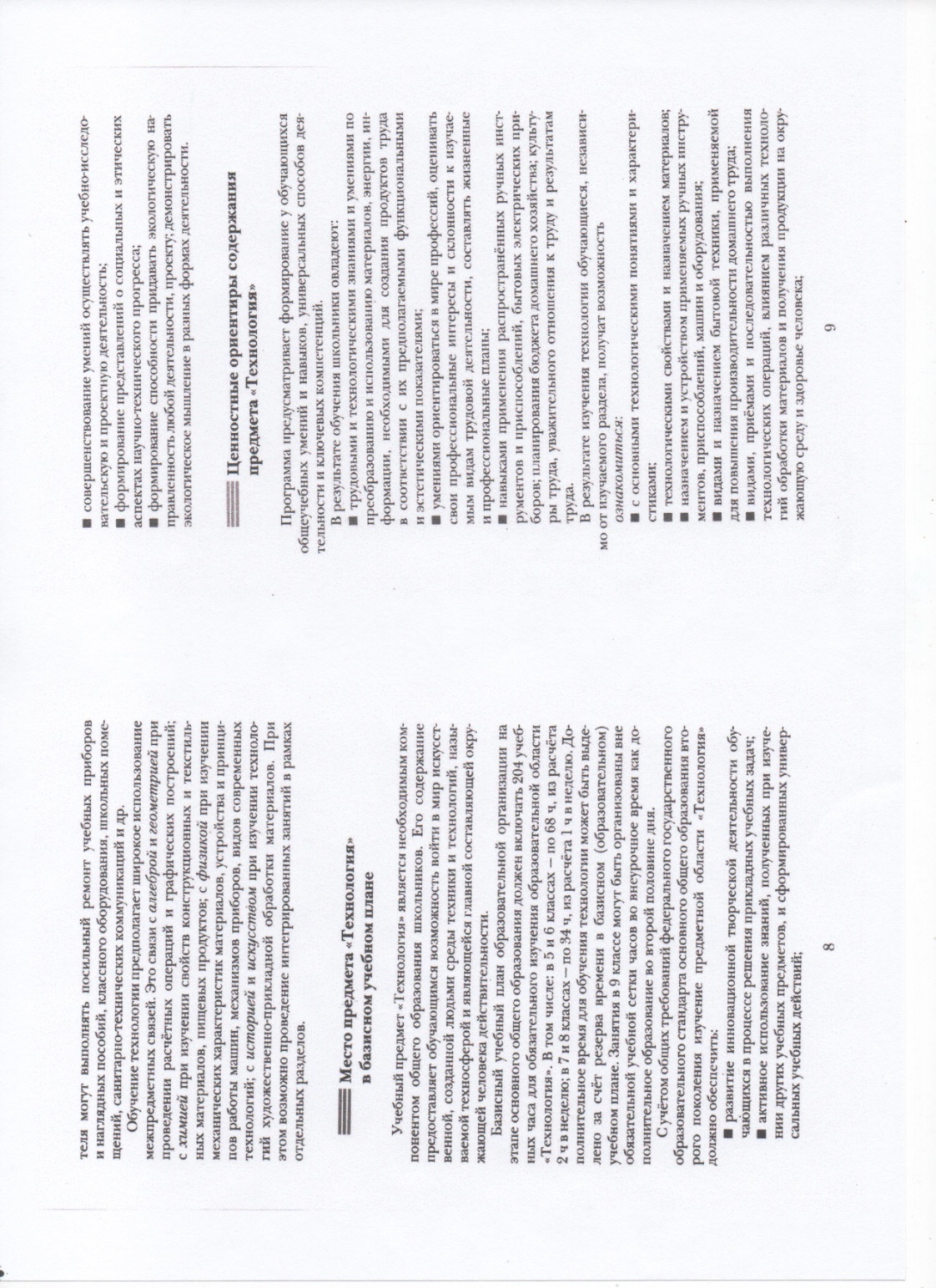 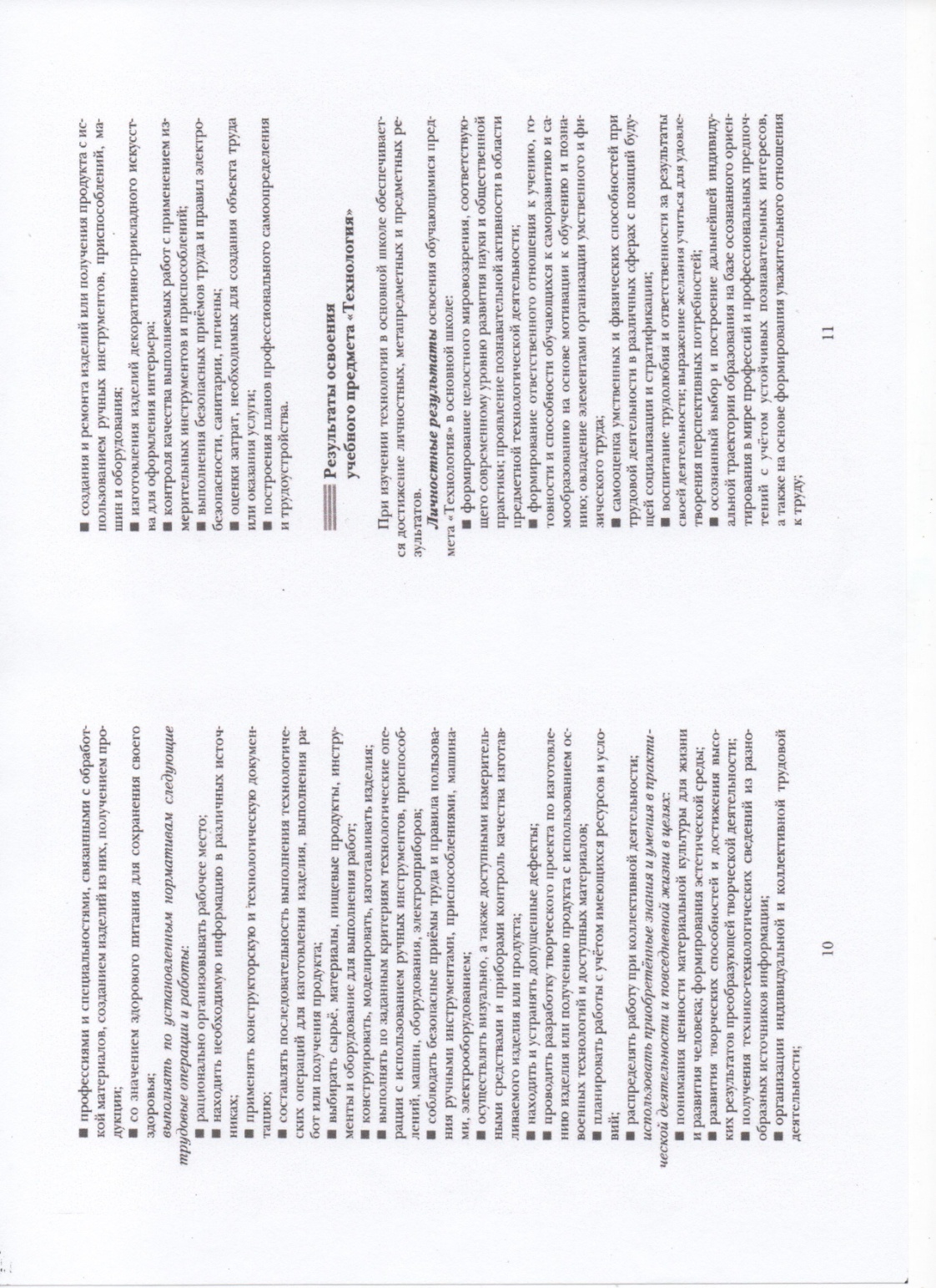 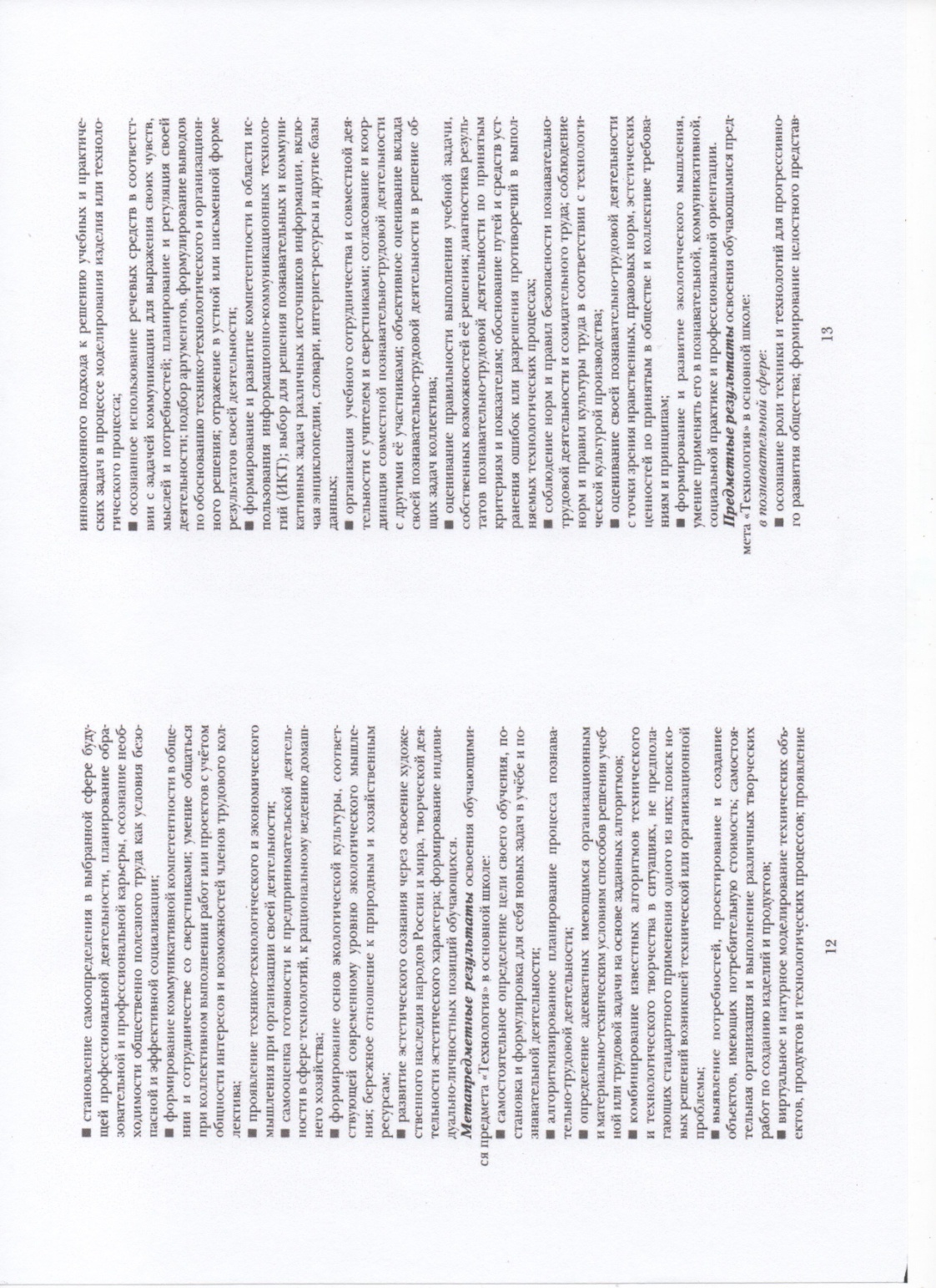 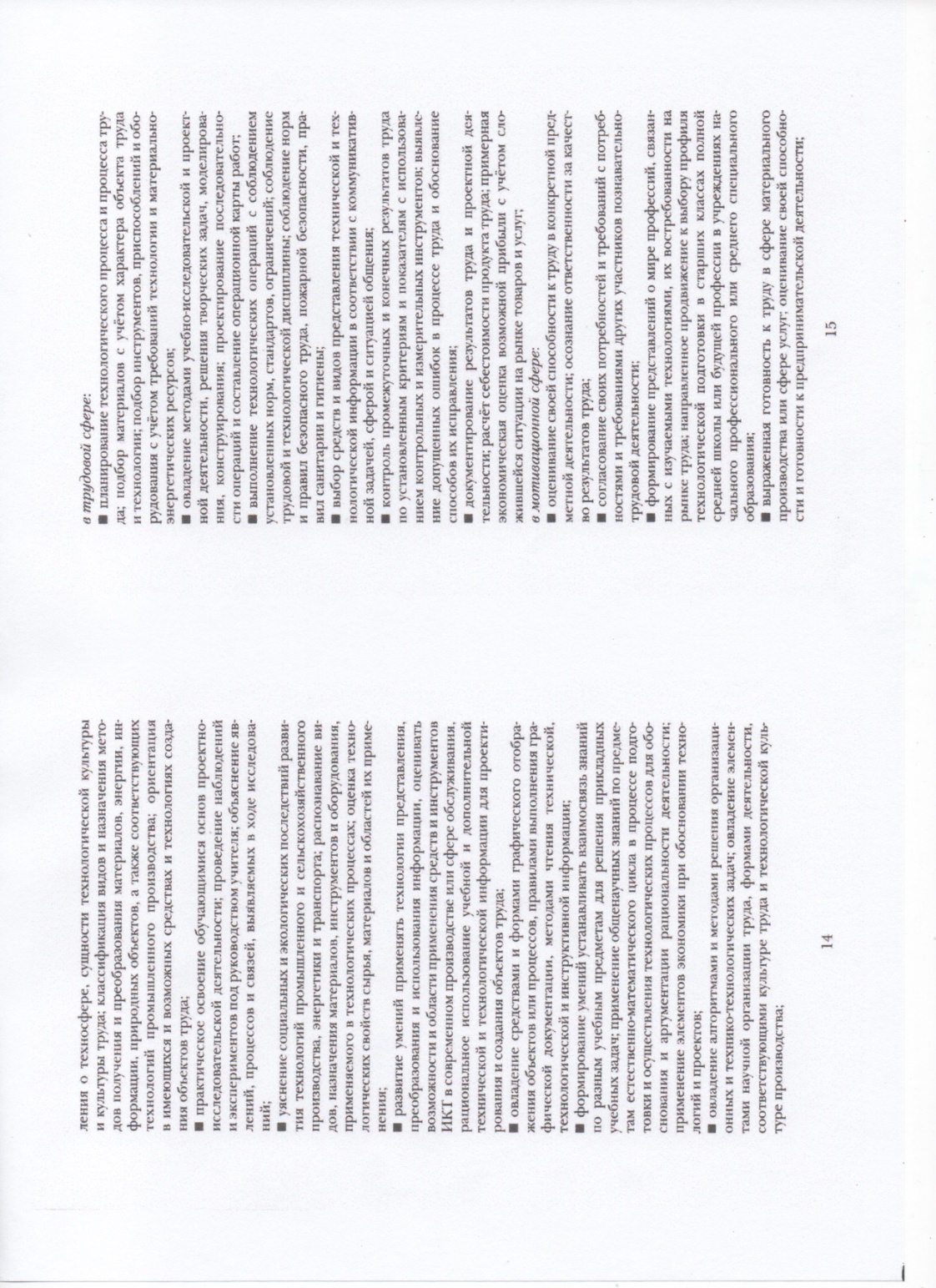 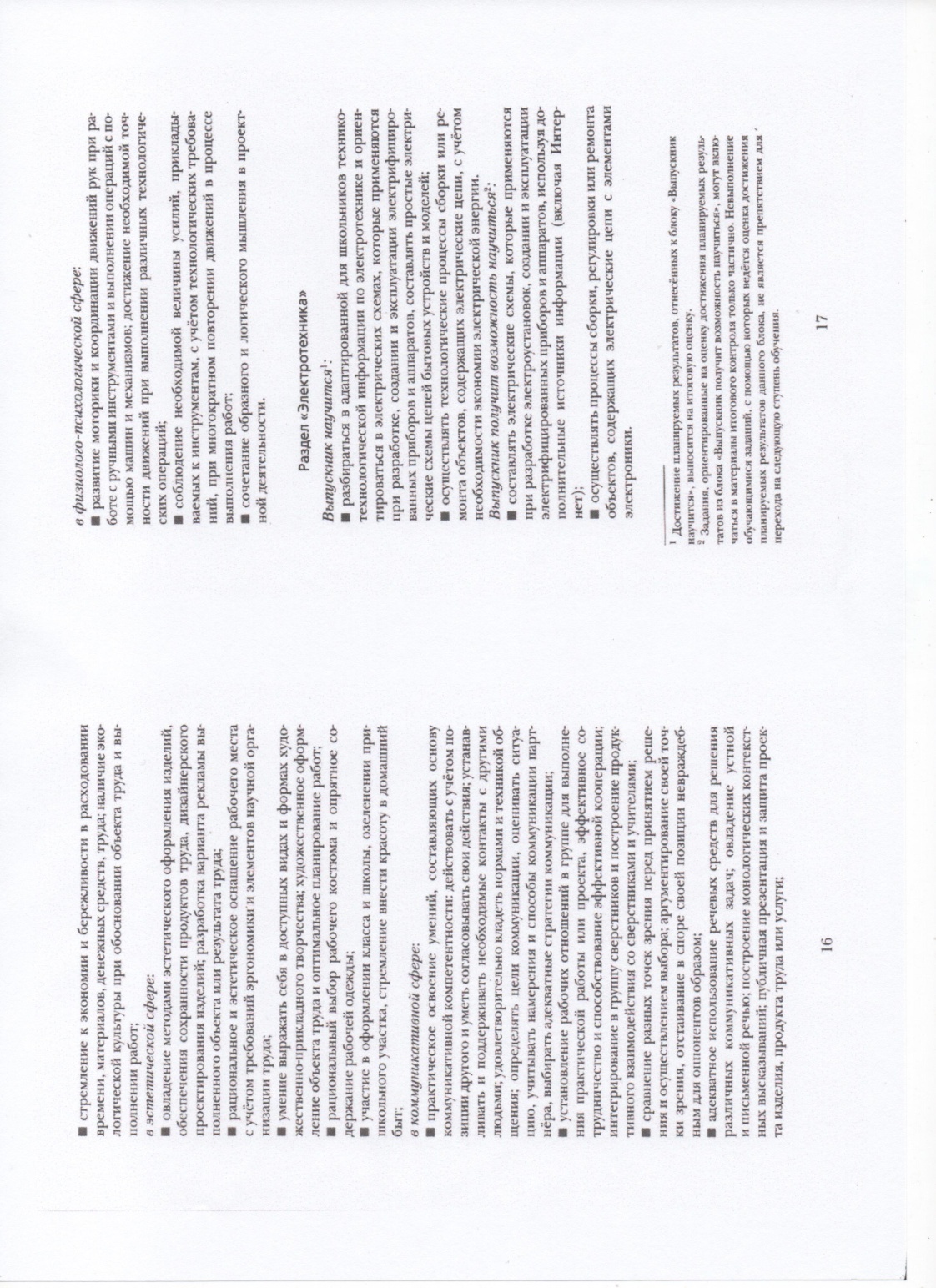 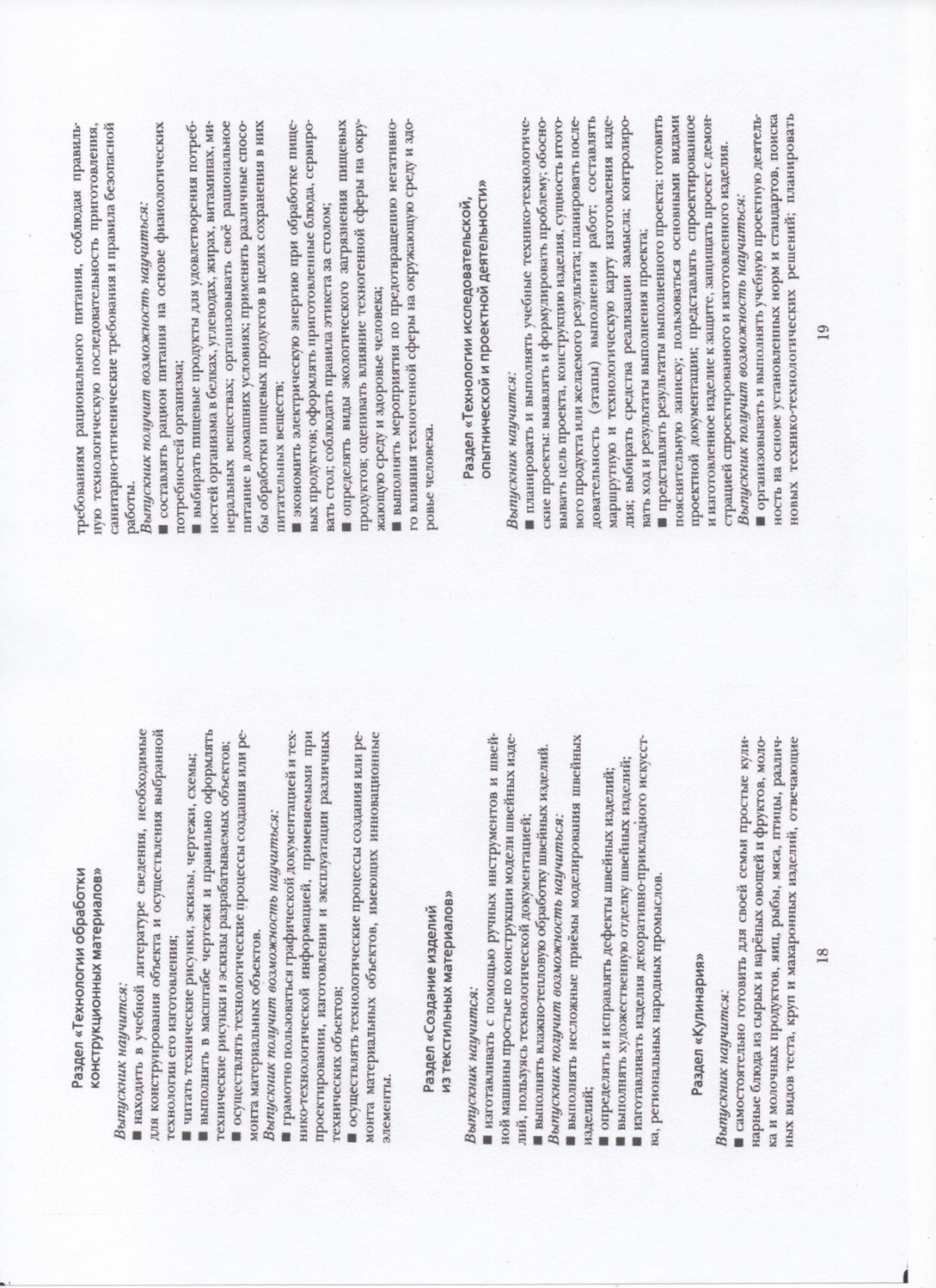 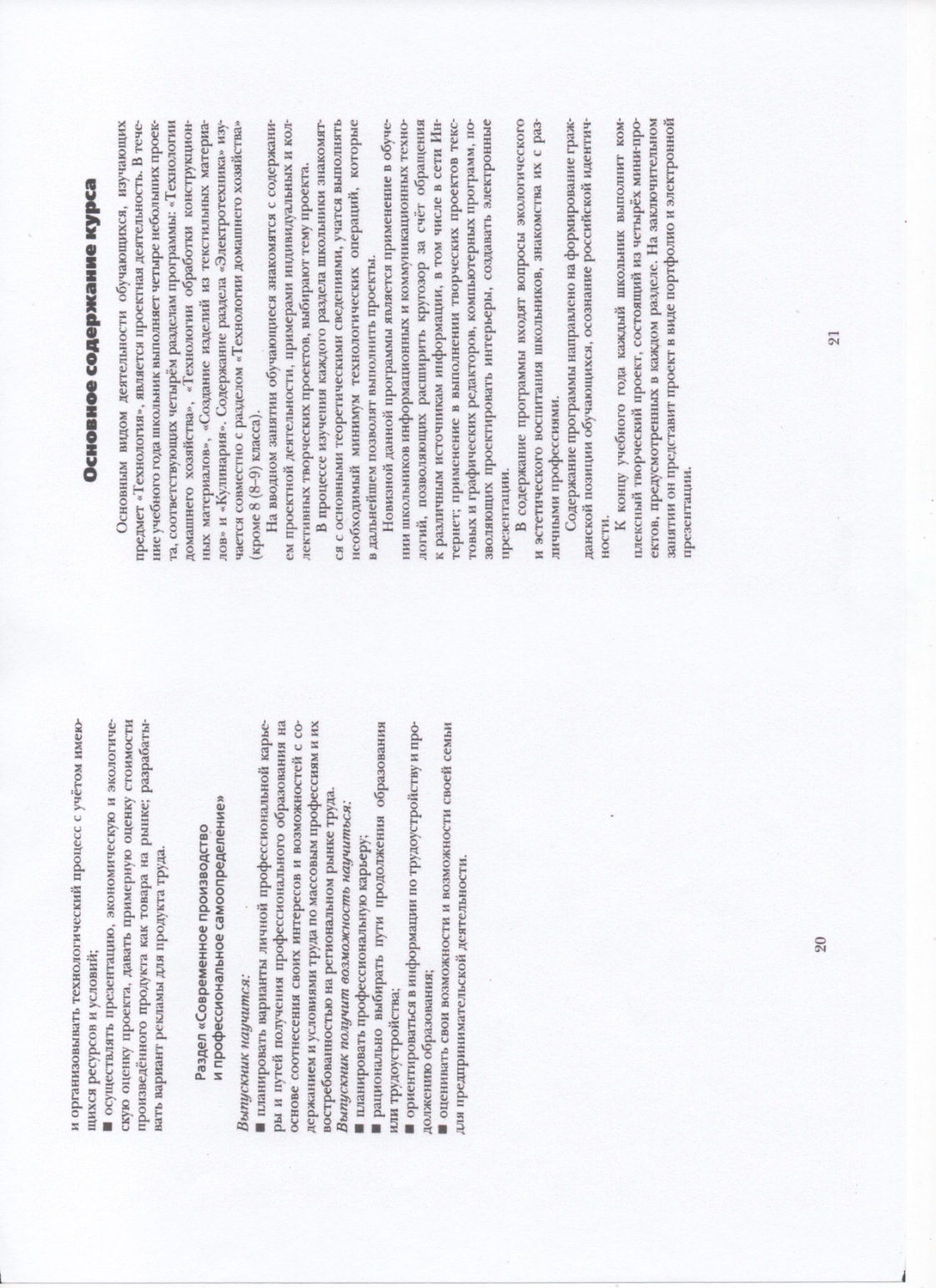 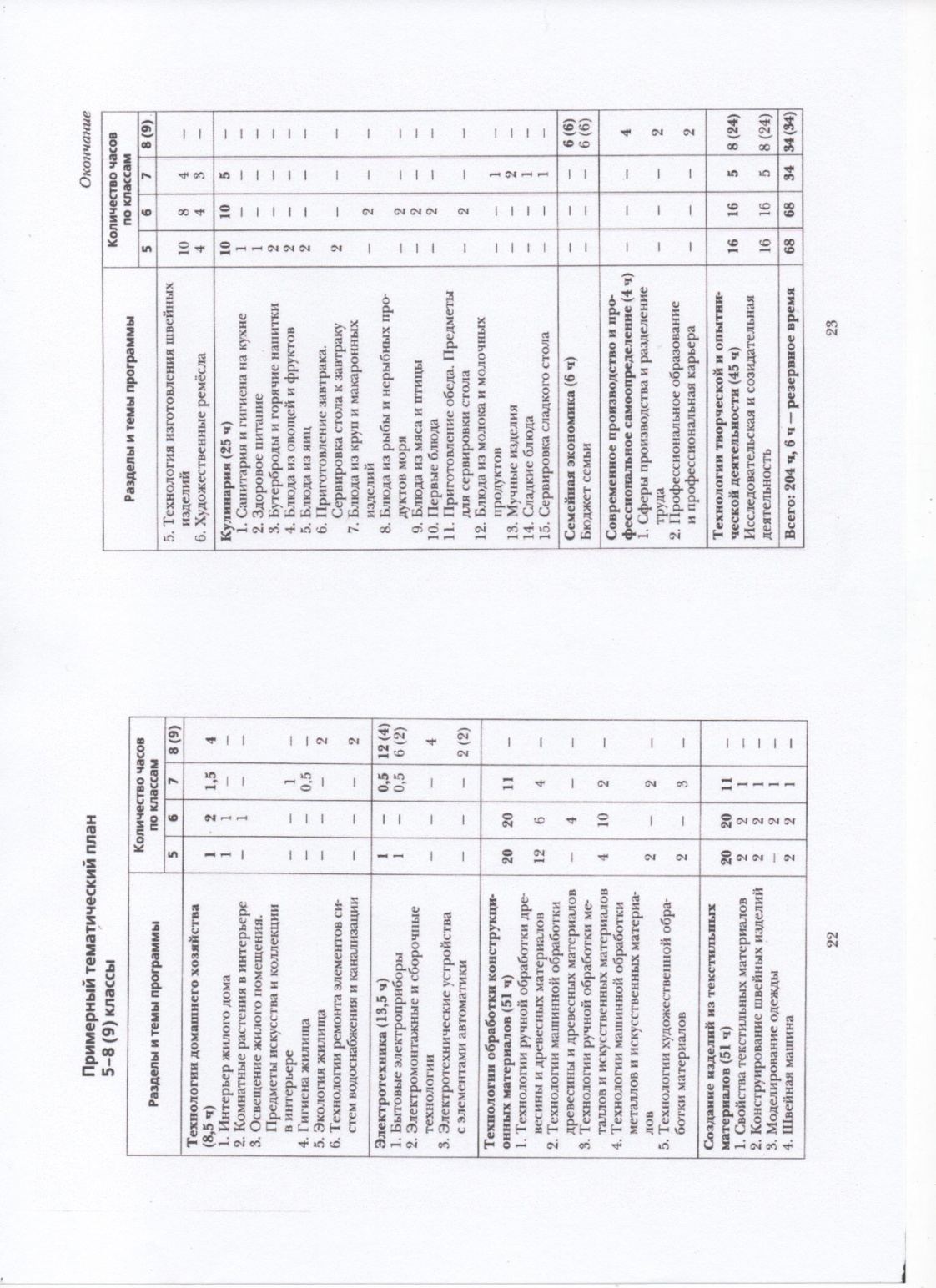 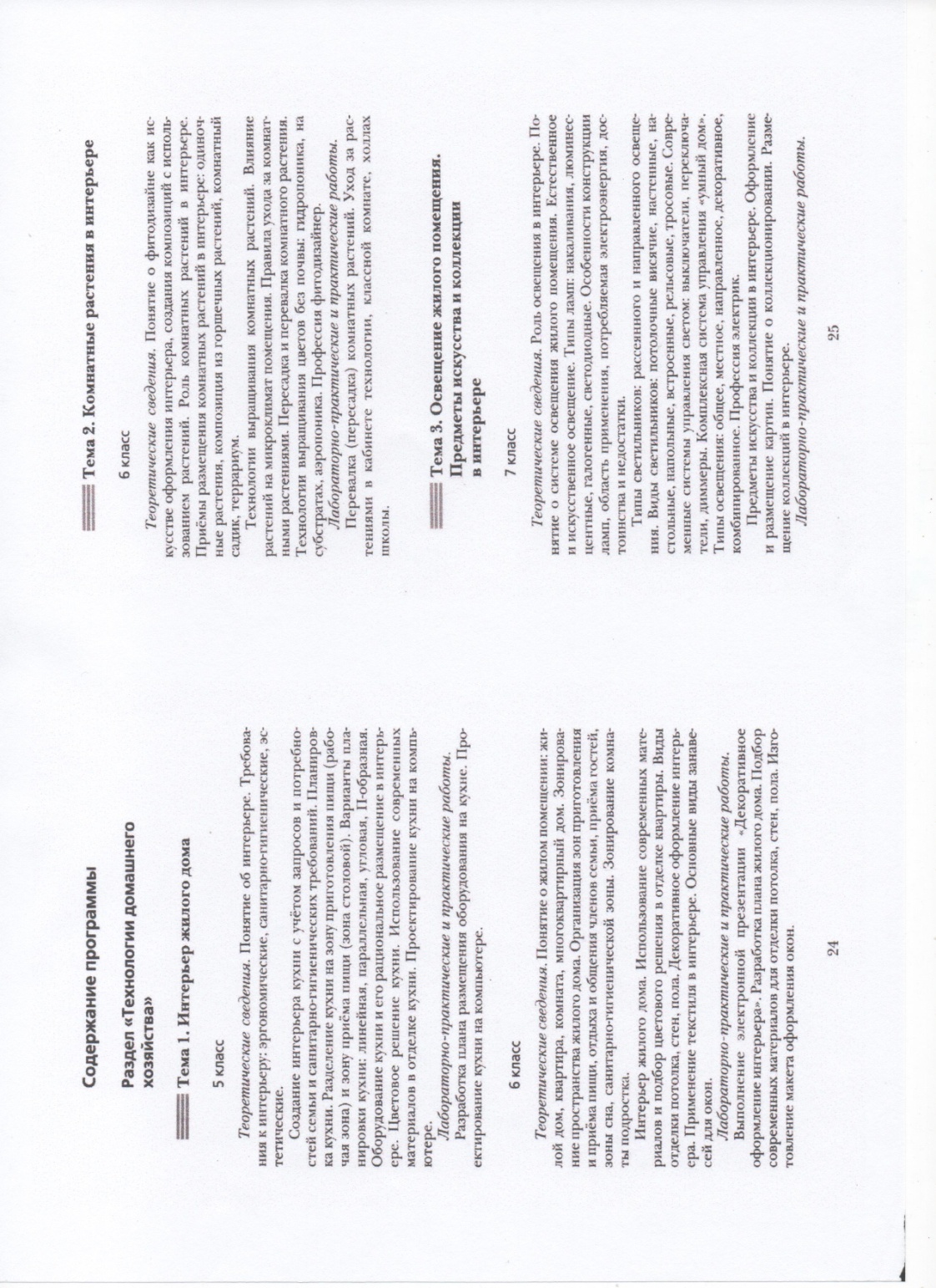 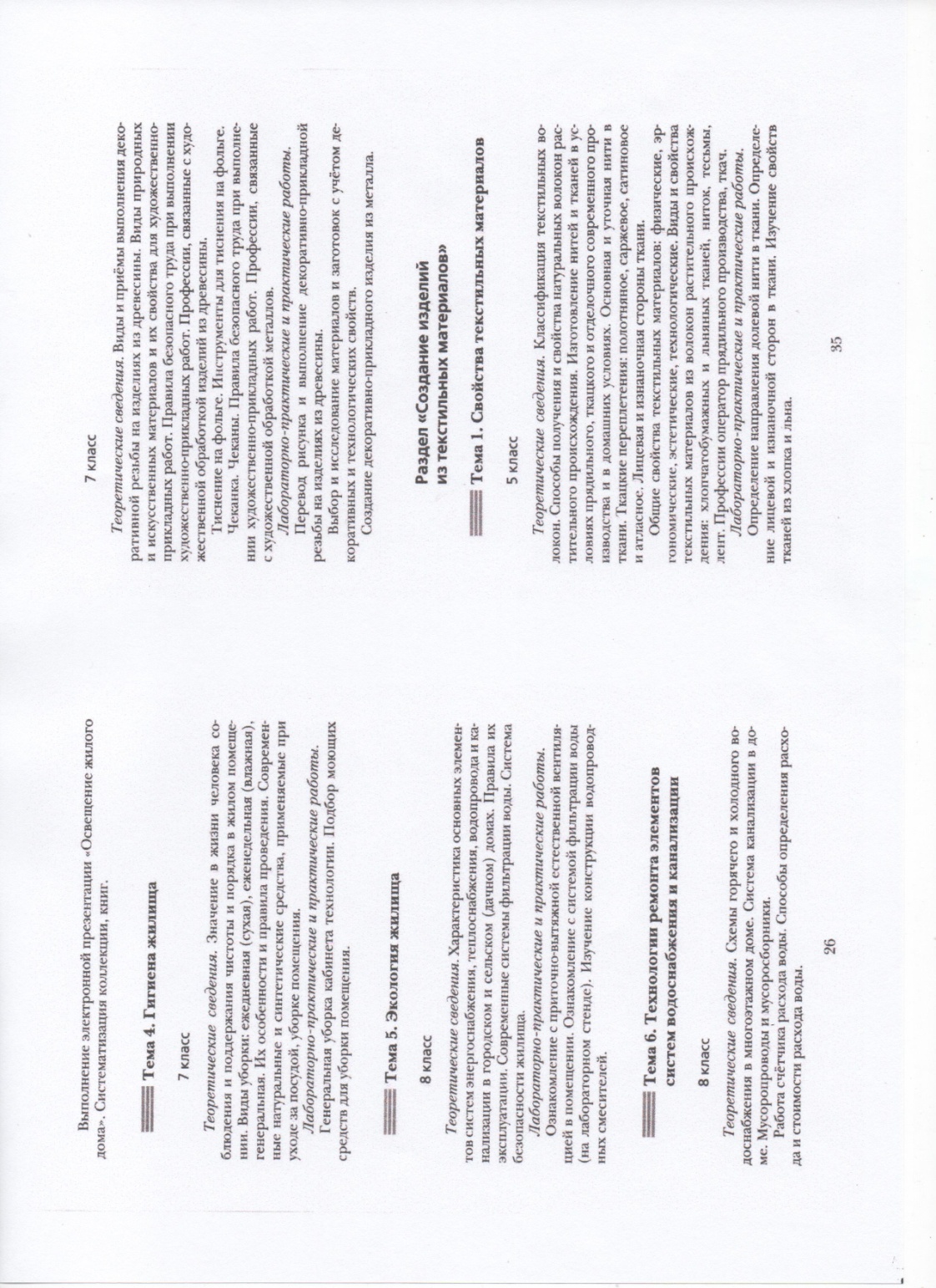 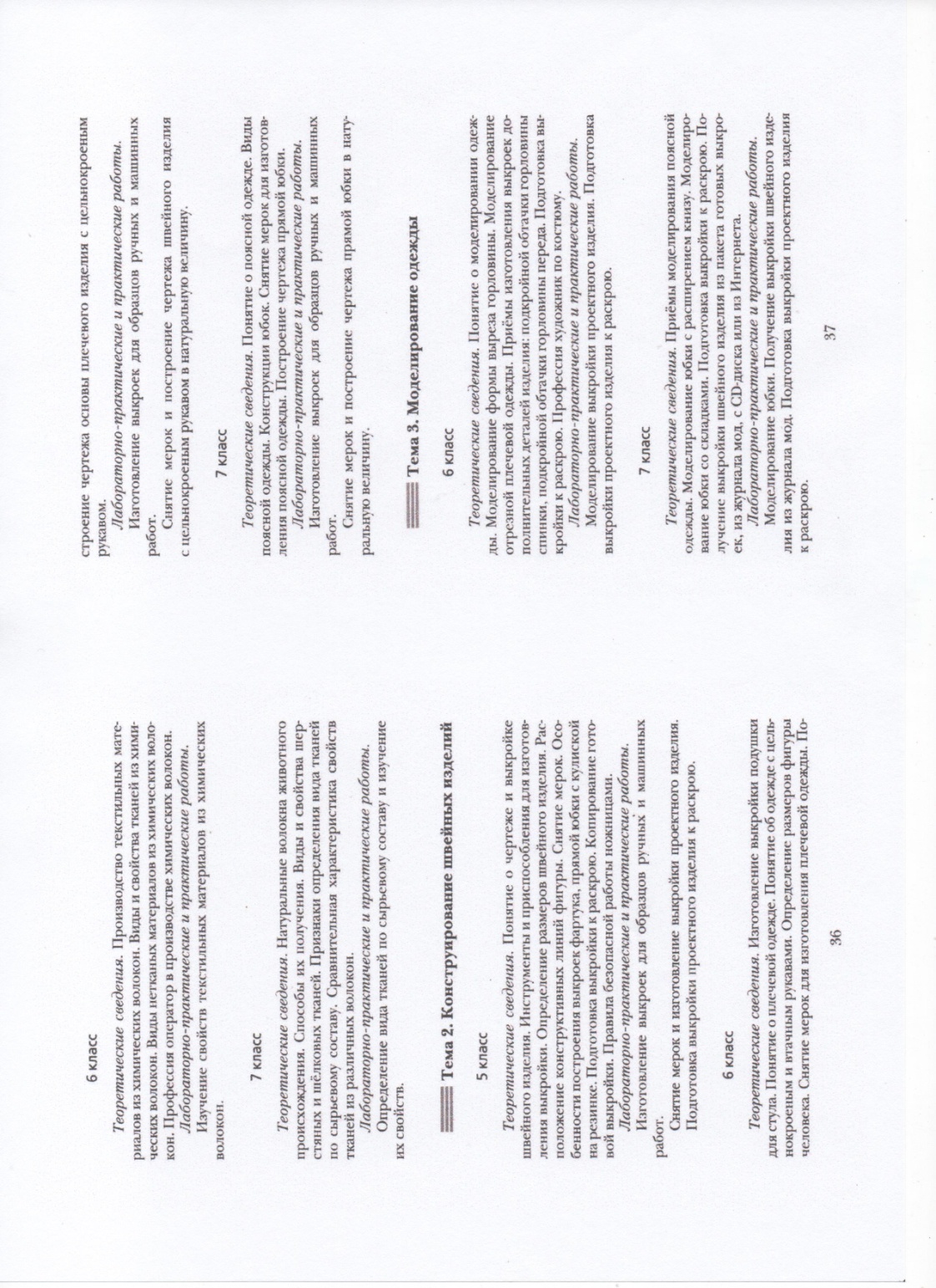 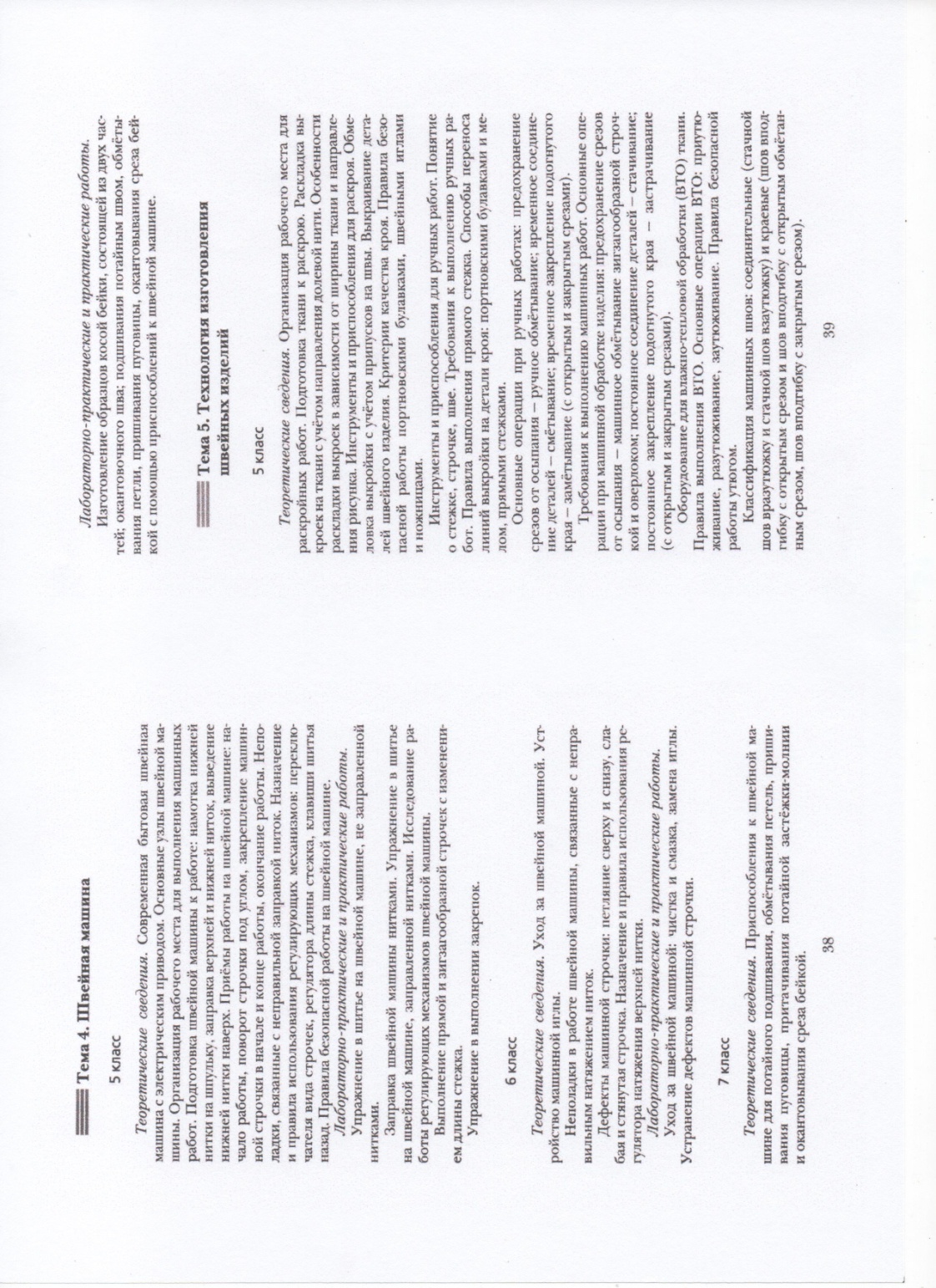 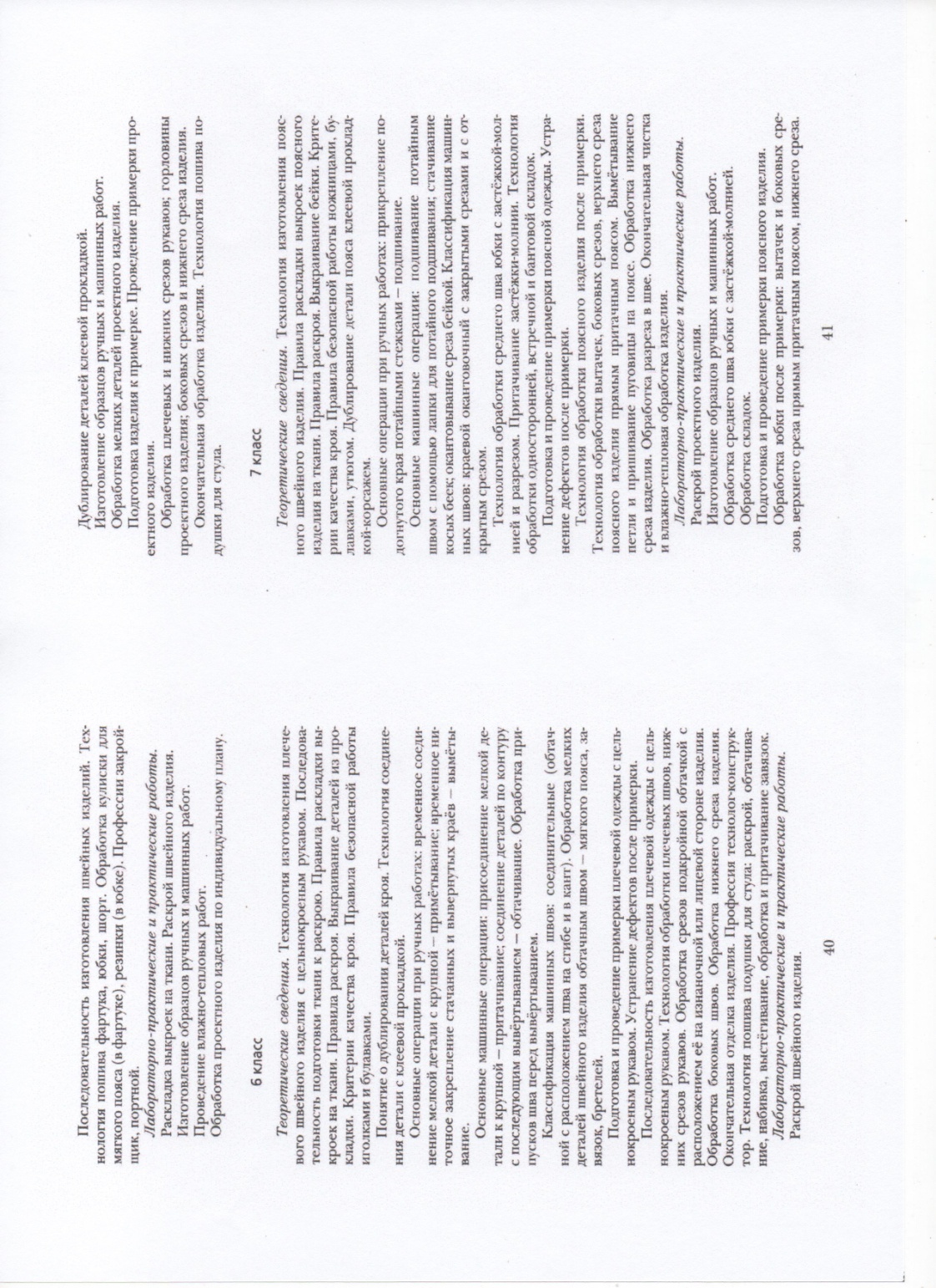 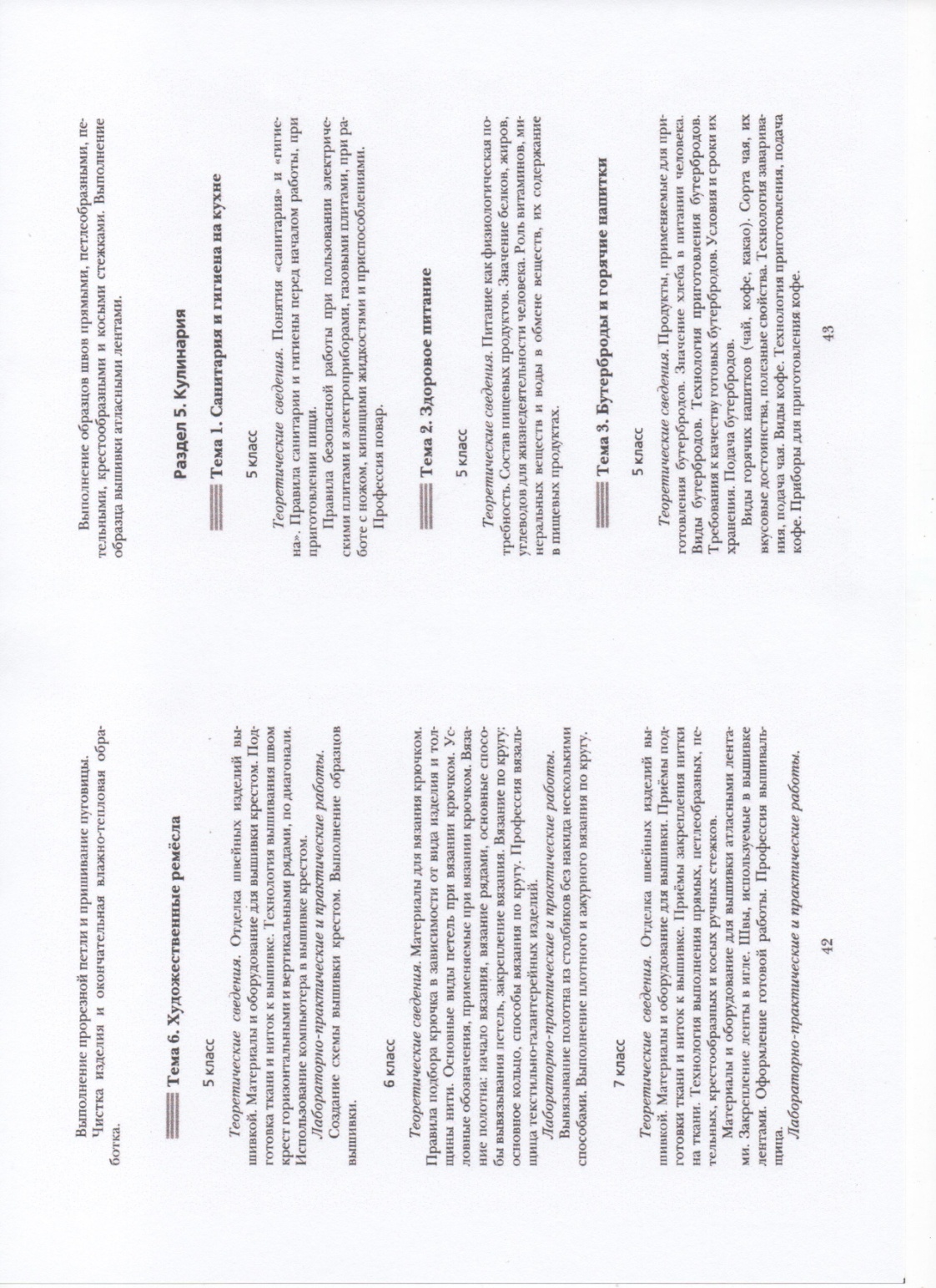 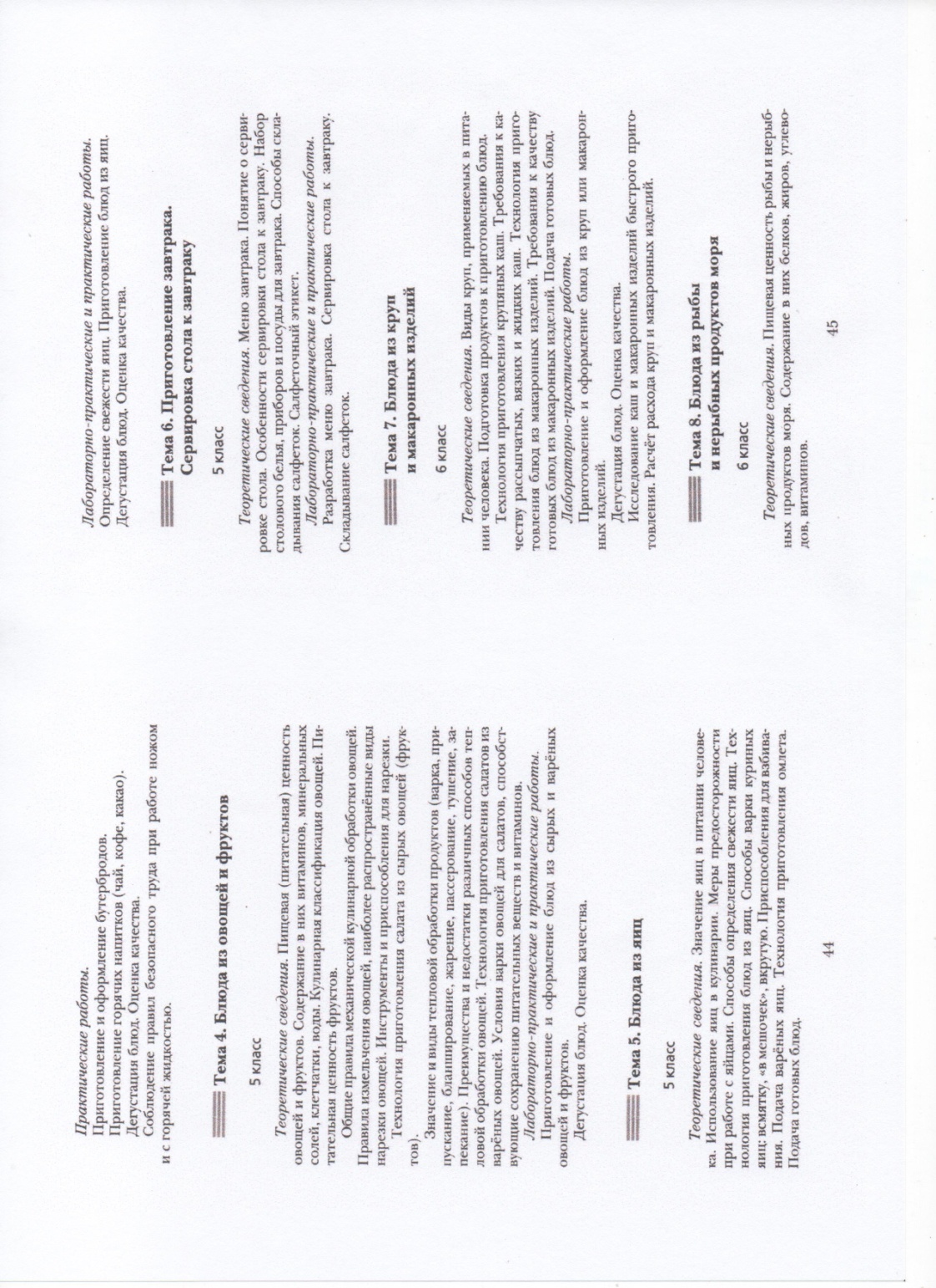 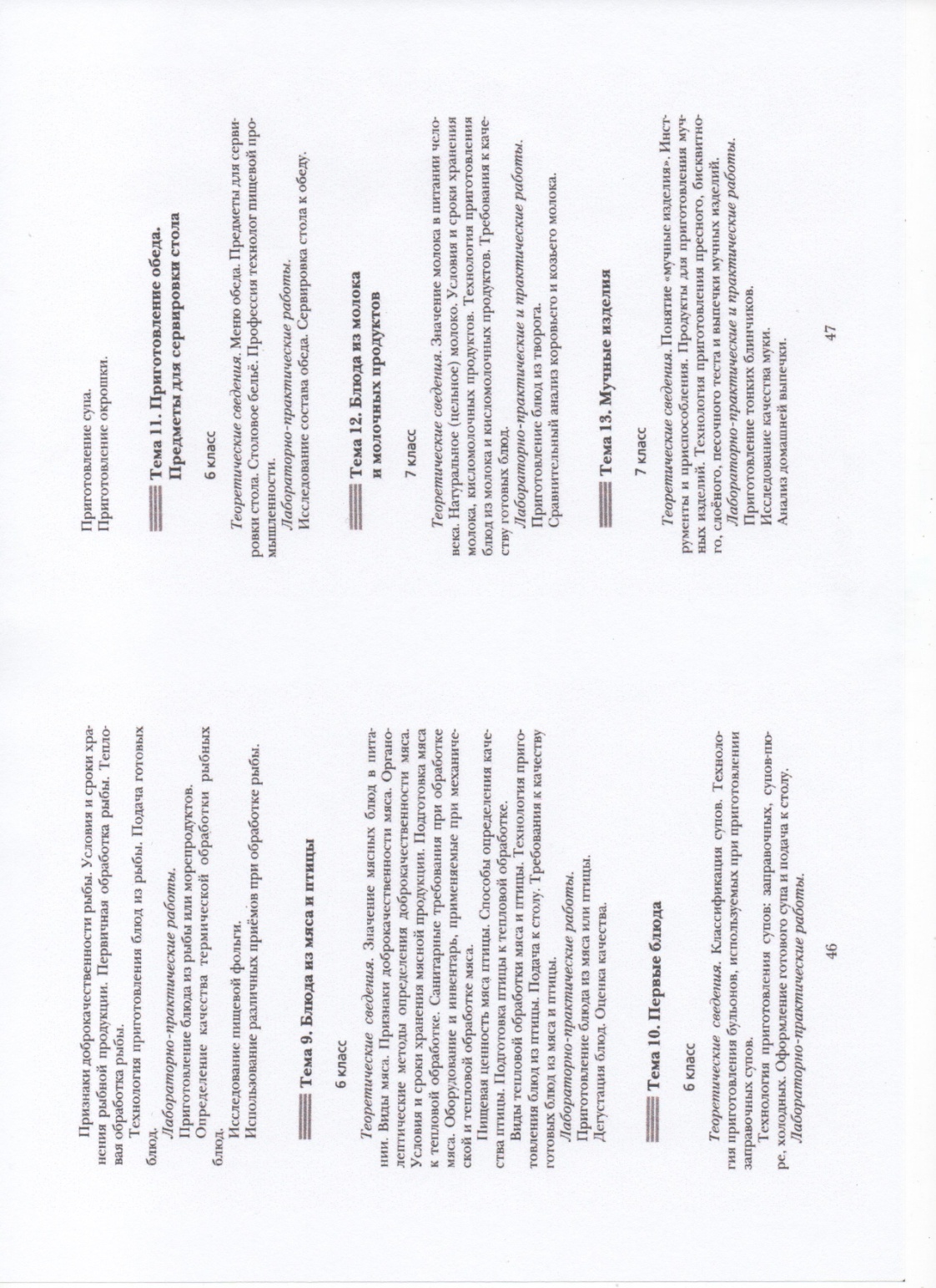 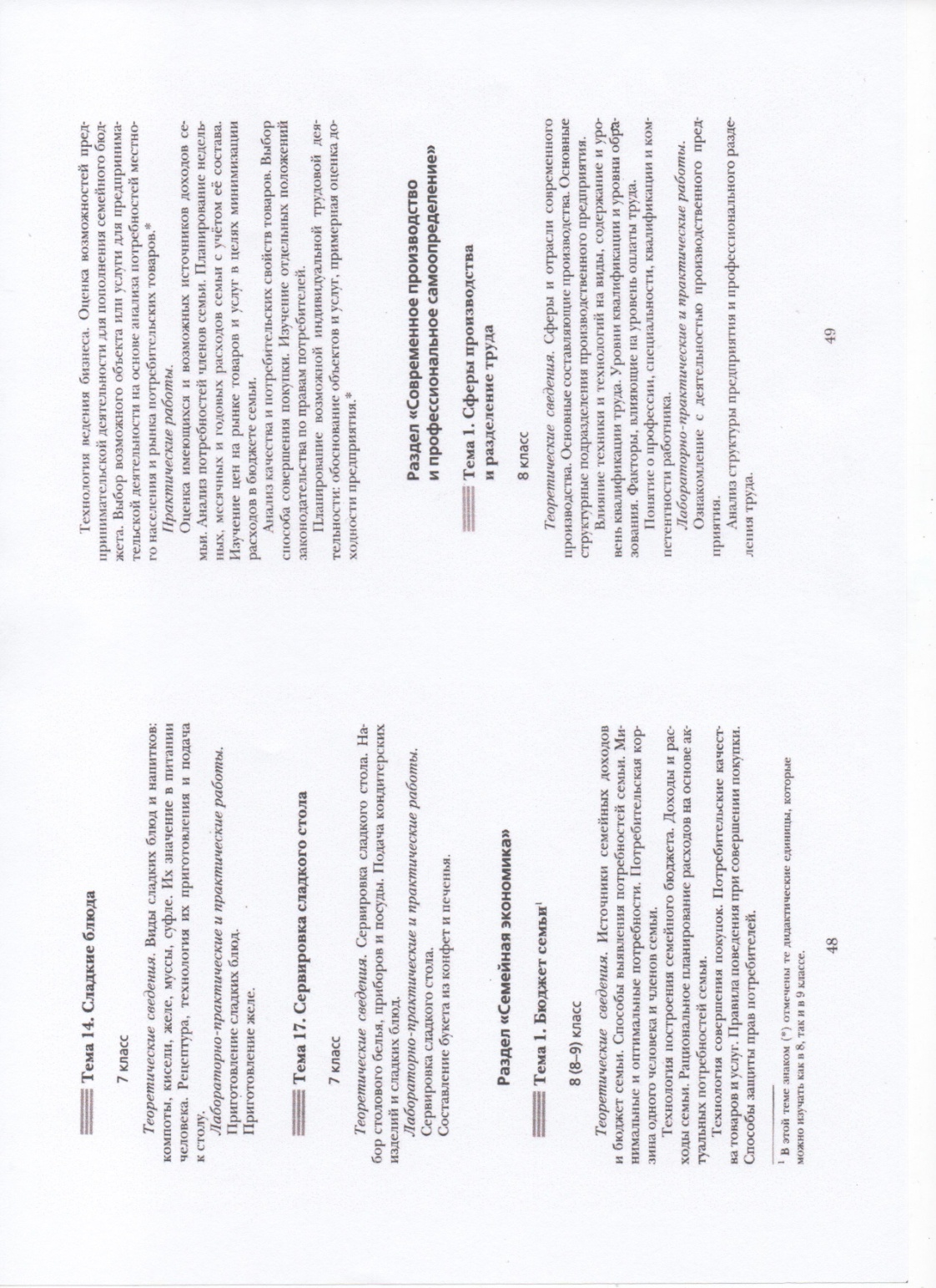 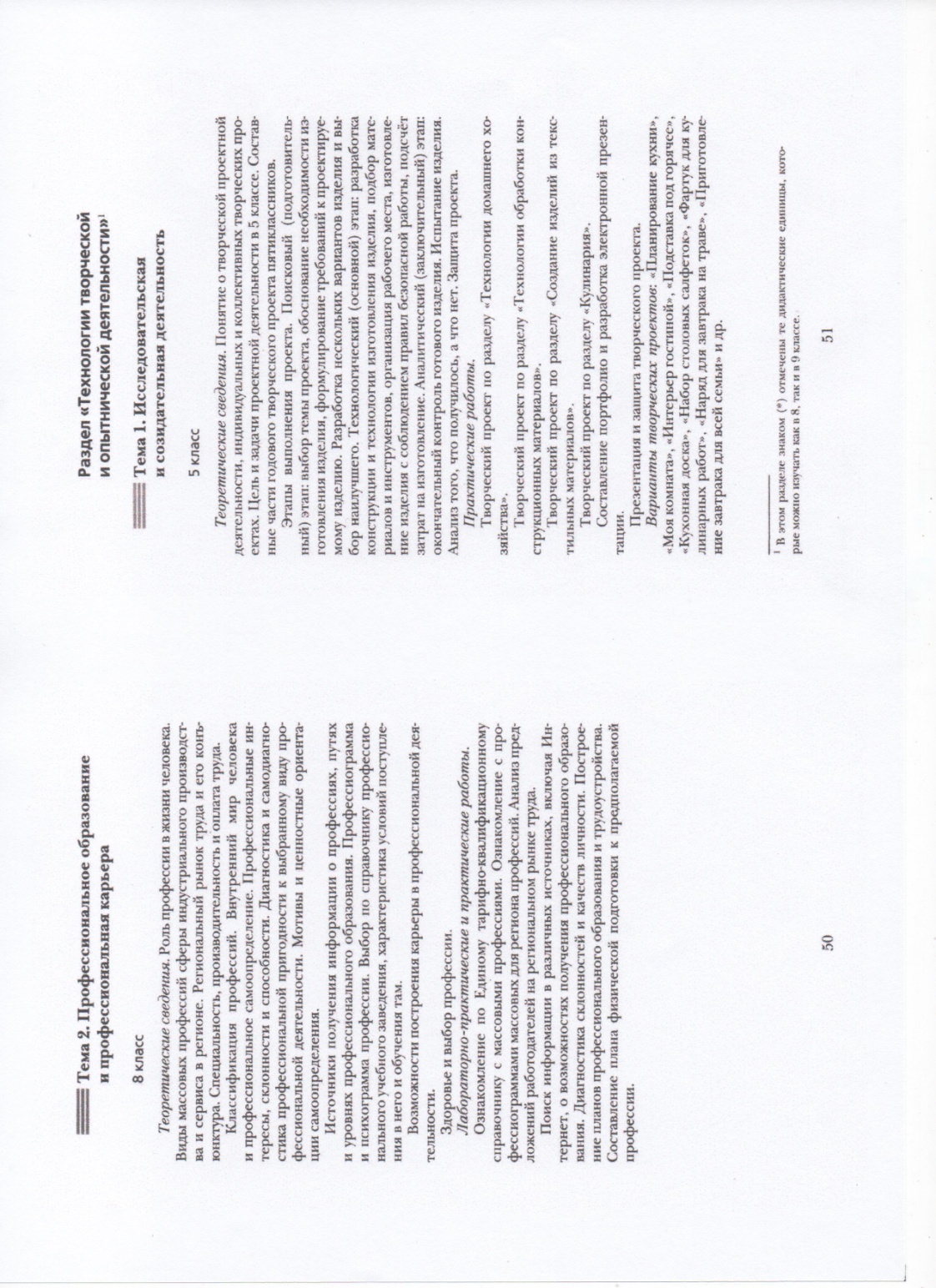 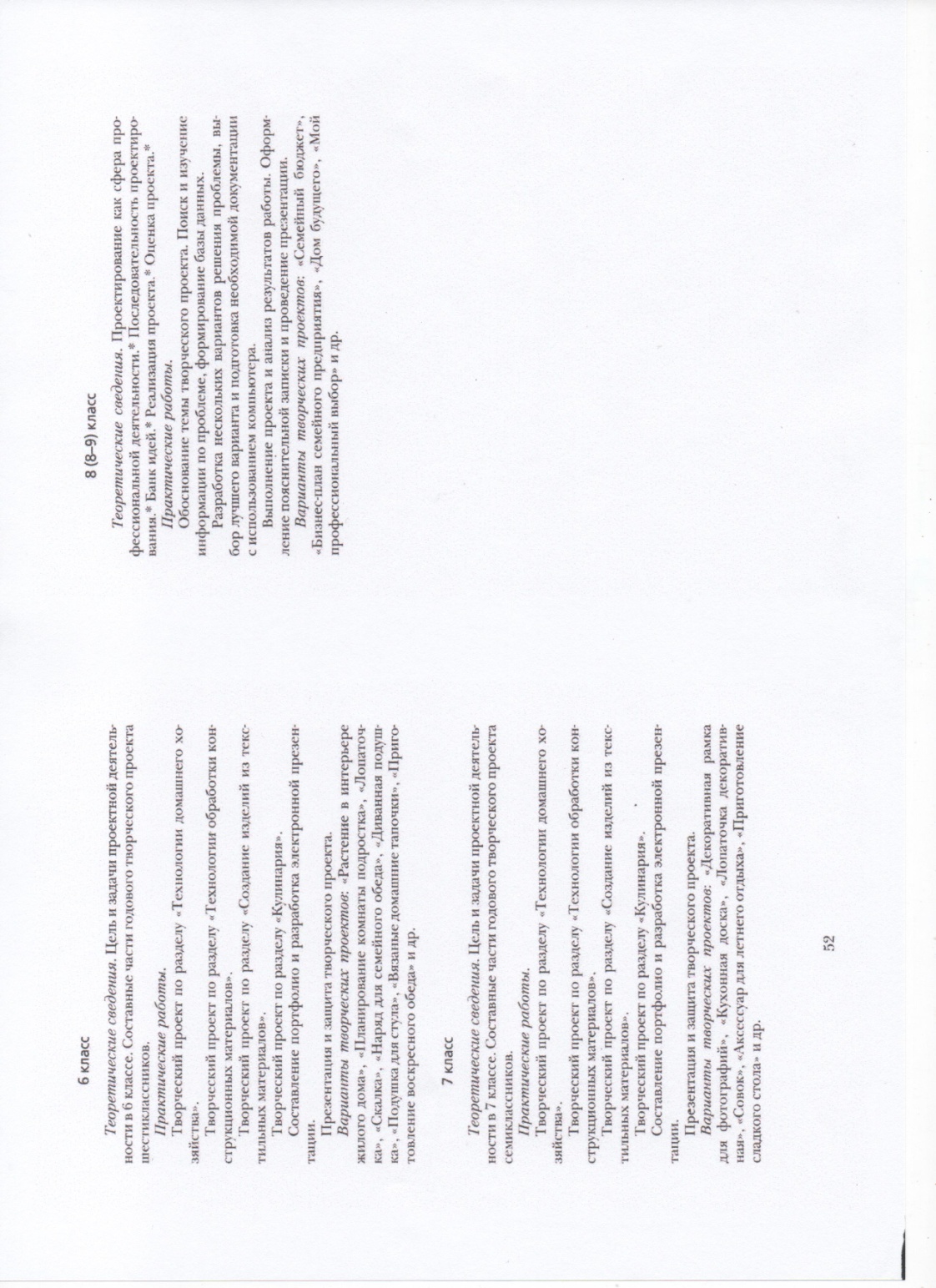 Тематическое планирование учебного материала по технологии 5 классОформление интерьераИнтерьер и планировка кухниЗонирование, типы размещений, декоративное оформлениеТворческая проектная деятельность  Запуск проекта «Кухня моей мечты»Оформление проектной документацииПрактическая работа «План кухни» Бытовые электроприборы на кухнеЗащита проектов   КулинарияЗдоровое питаниеТехника безопасности при кулинарных работахРоль овощей в питанииПриготовление блюд из свежих овощейПрактическая работа «Салат из свежих овощей»Приготовление блюд из варёных овощейПрактическая работа «Винегрет»Приготовление блюд из яицПрактическая работа «Омлет по - французски»Творческая проектная деятельностьЗапуск проекта «Воскресный завтрак»Оформление проектной документацииТехнологическая картаСервировка столаЗащита проектовСоздание изделий из текстильных материаловПонятие о пряже и прядении, ткани и ткачествеМатериаловедение. Натуральные волокнаПрактическая работа «Выполнение макета»Технология обработки ткани. Техника безопасностиПрактическая работа «Инструменты и приспособления»Технология выполнения ручных работПрактическая работа «Выполнение ручных стежков»Швейная машина. История созданияТерминологияМашинные швыТехнология изготовления швейных изделийОтделка швейных изделийИтоговый урокИтого: 34 часаТематическое планирование учебного материала по технологии 6 классИнтерьер жилого домаПланировка жилого домаИнтерьер жилого домаДекоративное оформление интерьераПрактическая работа. Изготовление макета оформления окон тканямиТворческая проектная деятельностьЗапуск проекта «Цветы в интерьере»Фитодизайн. Разновидности. Группы. РазмножениеОформление проектной документацииОформление проектной документацииЗащита проектаКулинарияМинеральные веществаТехника безопасности при кулинарных работахНерыбные продукты моряПрактическая работа. Салат из крабовых палочекРыба. Первичная обработка рыбыПрактическая работа. Рыба во фритюреМясо.Первичная обработка мясаТехнология приготовления первых блюдПрактическая работа. Суп с крупой и мясными фрикаделькамиТворческая проектная деятельностьЗапуск проекта «Воскресный семейный обед»ИсследованиеТехнологическая картаСервировка стола к обедуЗащита проектовСоздание изделий из текстильных материаловНатуральные волокна животного происхожденияТкацкие переплетенияДефекты ткацких переплетенийШвейная машина. Регуляторы. Уход. Дефекты машинной строчкиПрактическая работа. Виды машинных операцийОдежда и требования к нейОсновы технологии вязания крючкомВязание полотна. Вязание по кругуТестовые технологииИтоговый урокИтог: 34 часаТематическое планирование учебного материала по технологии 7 класс Кулинария. Физиология питанияТехника безопасности при кулинарных работахКисломолочные продукты и блюда из нихПрактическая работа. СырникиМучные изделияПрактическая работа. Приготовление тонких блинчиковСладкие блюдаПрактическая работа. Воздушный пирогТворческая проектная деятельностьЗапуск проекта «Приготовление сладкого стола»Оформление проектной документацииОформление проектной документацииОформление проектной документацииЗащита проектов Создание изделий из текстильных материаловХимические волокнаКонструирование и моделирование Силуэт  и стиль в одеждеВиды плечевых изделийПолучение выкройки швейного изделия из пакета готовых выкроекРаскрой изделияТехника безопасности при работе с иглой и ножницамиТехнология ручных работТехнология ручных работПодготовка швейной машины к работеТехника безопасности при работе на швейной машинеТехнология машинных работТехнология машинных работТехнология машинных работТехнология машинных работВлажно-тепловая обработкаОтделка швейных изделий вышивкойВышивка лентамиВышивка лентамиТестовые технологииИтоговый урокИтого: 34 часаТематическое планирование учебного материала по технологии 8 классСемейная экономикаЯ и наша семья. Потребности семьи. Технология совершения покупокБюджет семьи. Коммунальные платежиРасходы на питаниеНакопления. СбереженияСпособы определения  качества товараТрудовые отношения в семье. Экономика приусадебного участкаТехнология ведения бизнеса КулинарияТехника безопасности при кулинарных работах.  Виды тестаПесочное тесто Практическая работа. Торт «Крошка»  Бисквитное тесто. Отделка пирожных и тортов Практическая работа. Отделка тортовПрофессиональное самоопределение Профессиональная деятельность Классификация профессий. Профессиограмма Внутренний мир человека и профессиональное самоопределение Возможности построения карьеры Итоговый урокИтого: 17 часов                                                                                                                                                                                                                                                                                                                                                                                                                                                                                                           